Конкурс «Проба пера». 
Номинация «Рекламные и PR-проекты»Задание 1. «Рекомендации» 
Тема работы :Оригинал-макет памятки «Мы не боимся кибербуллинга».Памятка для  школьникаАвтор: Гудумак Кристина, 11 класс
Педагог: Телешева Марина Владимировна.ТОМСКАЯ ОБЛАСТЬ. СТРЕЖЕВОЙЯНВАРЬ 2018PR-субъект  для размещения созданной информации – учреждения образования городского округа Стрежевой( всего- 7 школ и 4 учреждения дополнительного образования)Целевая группа – школьники старшего и среднего звена города ( около 6000 человек всего)
Цель проекта - создание памяток  - листовок, которые помогут школьникам ознакомиться с правилами противодействия  кибербулингу  и запомнить способы борьбы с этим явлением  и средства защиты от него.Задачи проекта:-выявить актуальность проблемы через соц.исследование( опрос респондентов в сети интернет)-проработать идеи для создания информационного контента-сформулировать чёткие рекомендации для детей и подростков по проекту-создать памятку для школьников, в которой написать чёткие советы по возможной реакции на интернет-агрессию.-раздать памятку всем школьникам города. Разместмть эту памятку в социальных сетях и детских СМИ города.Исследование проблемы Кибербуллинг - это целенаправленный и повторяющийся вред, наносимый кому-то с использованием интернет-технологий, компьютеров, гаджетов и других электронных девайсов. Злоумышленники используют неуверенность жертвы в целях причинения ей наибольшей психологической травмы и унижения. Свои действия они проявляют в отправке сообщений с угрозами или публикации фотографий и видео, унижающих жертву,  или , даже ,  в создании ложной информации и её распространении.  На основе этой информации мы провели два небольших опроса в Instagram: В опросах приняло участие около 60 человек. По итогам первого мы выяснили, что 65 % респондентов из 100% знают и понимают, что такое кибербуллинг, и к чему он приводит. Это не может не радовать. Однако результаты второго опроса неутешительны: целых 74% из 100% опрошенных не знают какими методами можно бороться с кибербуллингом. Процент достаточно большой, а это значит, что с данной проблемой нужно бороться.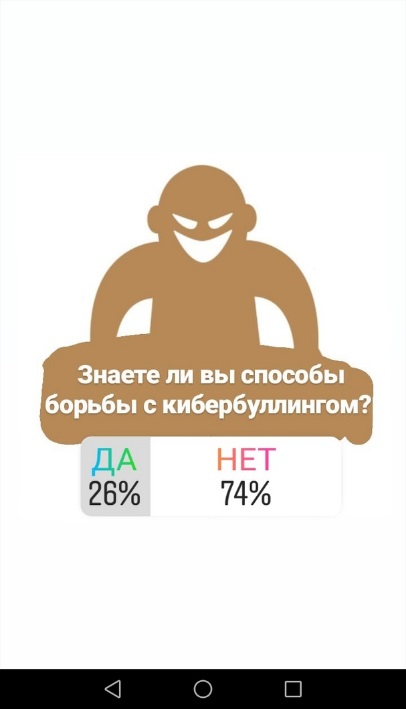 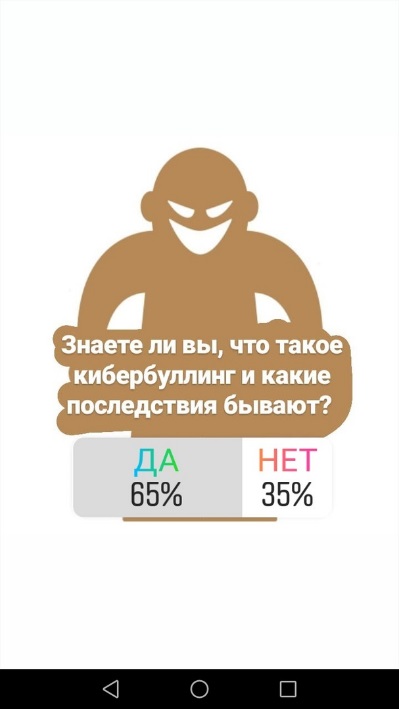 По результатам опросов формулируем основную проблему: большинство людей понимают, что такое кибербуллинг и какие последствия он несёт, но мало кто знает, как с этим бороться и как следует обезопасить себя от подобного вредительства в интернете.Какие последствия у  кибербуллинга?Жертвы кибербуллинга начинают считать, что материал из интернета, направленный на их унижение, может увидеть любой пользователь и что они никогда не исчезнут из сети. Это заставляет жертв больше нервничать, испытывать дискомфорт и страх от нахождения в обществе людей. Нередко кибербуллинг приводит к суициду. Способ решения проблемы: создание памяток или листовок, которые помогут школьникам ознакомиться с правилами противодействия  кибер - травле и запомнить способы борьбы с кибербуллингом, порекомендовать своими друзьям   методы  защиты от него.  Описание проектаПо итогам работы создаём небольшую памятку для ребят среднего и старшего школьного  возраста. Памятка будет включать в себя следующее:-краткое определение слова «кибербуллинг» и его последствия,- список актуальных  советов для защиты от кибербуллинга. Таким образом,    донесём до ребят информацию о том, как обезопасить себя в интернете и что следует делать, если ты всё же подвергся кибербуллингу. Предполагается, что памятка кажет наиболее сильное влияние на целевую аудиторию, чем обычные лекции. Простую и понятную памятку будет легче носить с собой или же оставлять дома на видном месте, чтоб не забывать о советах, представленных в ней. Кроме того, что мы раздадим школьникам сами памятки, распечатанные на принтере в цдод, мы планируем разместить эту информацию в социальных етях. А также проговорить эти советы в спецвыпуске радио, Тв  - программ, в лонгридах и в  газетных публикацияхПамятка будет распространяться среди учащихся в возрасте 12-17 лет (6-11 класс), так как дети этой возрастной категории чаще всего подвержены кибербуллингу.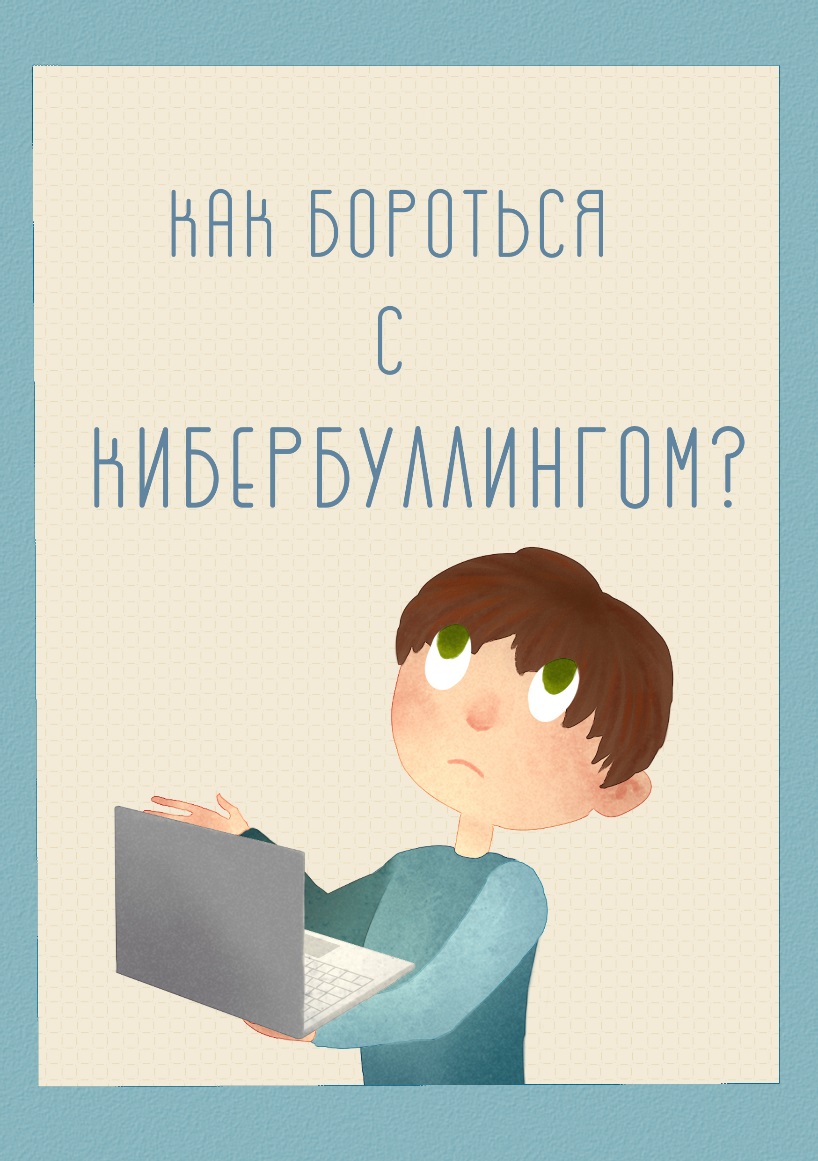 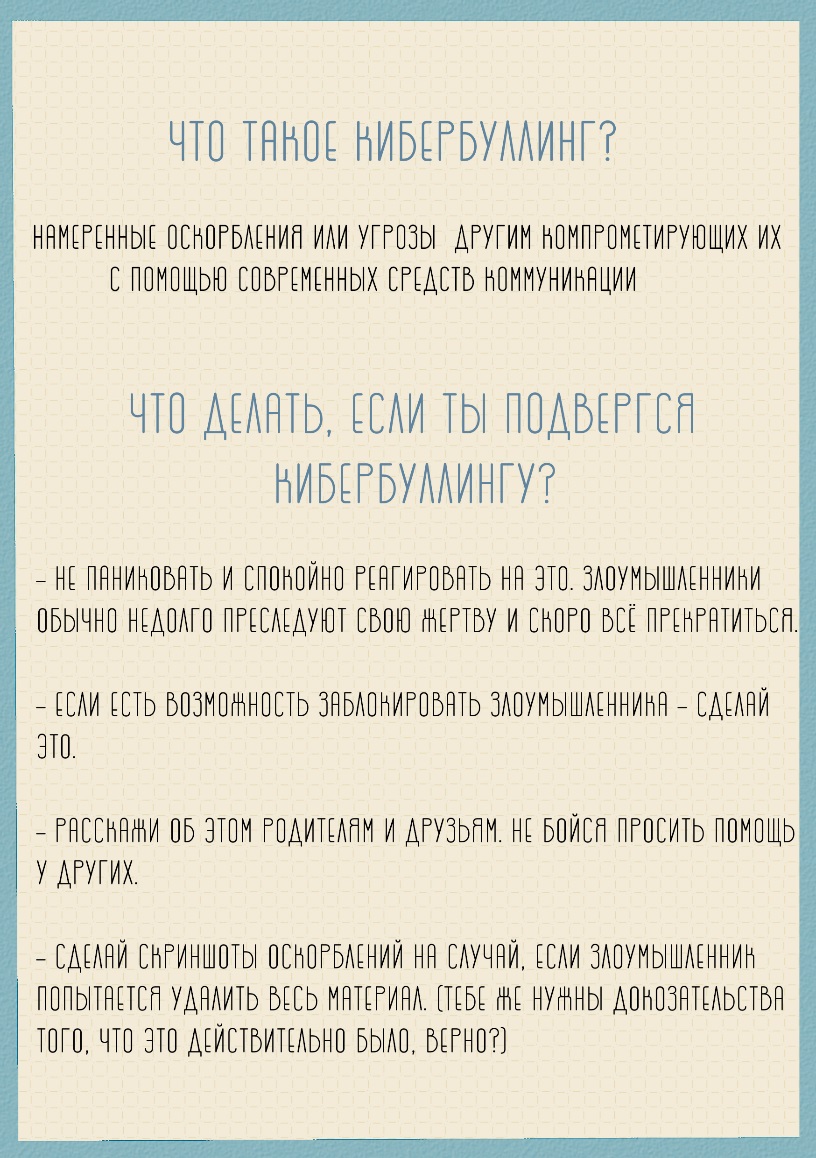 Картинка 1: лицевая сторона памятки      Картинка 2: оборотная сторона памяткиКритерии определения результативности проекта.1.Количественный критерий результативности.Он покажет – сколько детей получили и прочитали    данные    памятки2.Качественный критерий результативности.Он покажет, как  много детей смогут после получения   данной информации  обезопасить себя и своё пребывание  в сети